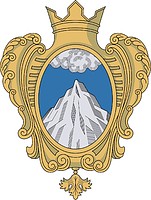 Совет Депутатовмуниципального образования  Копорское сельское поселениеЛомоносовского муниципального района Ленинградской областиЧетвертый созыв09 февраля   2023 года                                                                                № 6О внесении изменений в решение  от 30 ноября 2022 года № 31 «Об установлении земельного налогана территории Копорского сельского поселения»В соответствии с Федеральным законом от 06.10.2003 N 131-ФЗ "Об общих принципах организации местного самоуправления в Российской Федерации", Налоговым кодексом Российской Федерации и Уставом муниципального образования Копорское сельское поселение, совет депутатов Копорского сельского поселения  РЕШИЛ:Внести следующие изменения в решение  от 30 ноября 2022 года № 31 «Об установлении земельного налога на территории Копорского сельского поселения»: - пункт 7 изложить в следующей редакции:«7. Считать утратившим силу с 1 января 2023 года решение Совета депутатов муниципального образования  Копорское сельское поселение от  12 ноября  2021 г. № 44 «Об установлении земельного налога на территории Копорского  сельского поселения»».8. Настоящее решение подлежит официальному опубликованию и размещению на официальном сайте Копорского сельского поселения.9. Настоящее решение вступает в силу со дня его официального опубликования в средствах массовой информации.Глава муниципального образования:                      А.В. Дикий